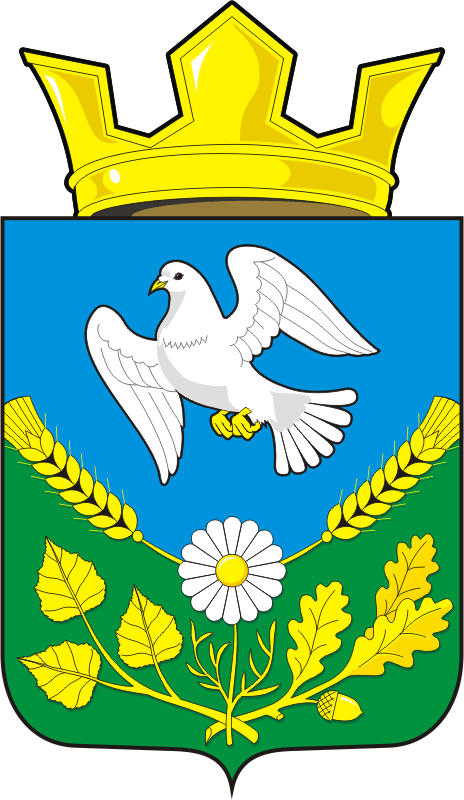 АДМИНИСТРАЦИЯ НАДЕЖДИНСКОГО СЕЛЬСОВЕТАСАРАКТАШСКОГО РАЙОНА ОРЕНБУРГСКОЙ ОБЛАСТИП О С Т А Н О В Л Е Н И Е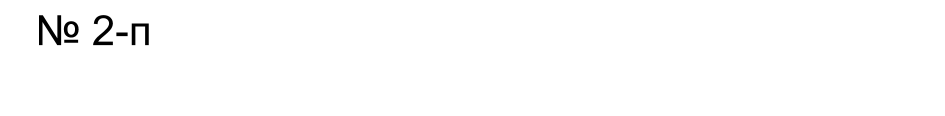 18.01.2024	Об установлении расходного обязательства муниципального образования Надеждинский сельсовет Саракташского района Оренбургской областиРуководствуясь Федеральным законом от 06.10.2003г. № 131-ФЗ «Об общих принципах организации местного самоуправления в Российской Федерации», Уставом муниципального образования Надеждинский сельсовет Саракташского района Оренбургской области:1.Установить расходные обязательства муниципального образования Надеждинский сельсовет Саракташского района Оренбургской области по представлению субсидии на софинансирование капитального ремонта водозабора. 2.Установить, что финансовое обеспечение расходного обязательства, указанного в пункте 1 настоящего постановления, осуществляется за счет поступающих межбюджетных трансфертов из областного бюджета и средств местного бюджета в суммах, утвержденных  бюджетом муниципального образования Надеждинский сельсовет Саракташского района Оренбургской области.3. Настоящее постановление вступает в силу со дня его подписания и распространяется на правоотношения, возникшие с 01.01.2024 года.   4.Контроль за выполнением настоящего постановления оставляю за собой.Глава муниципального образования                                        О.А.Тимко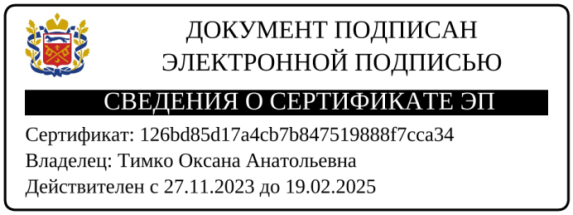 Разослано: прокурору района, официальный сайт, бухгалтерии, в дело